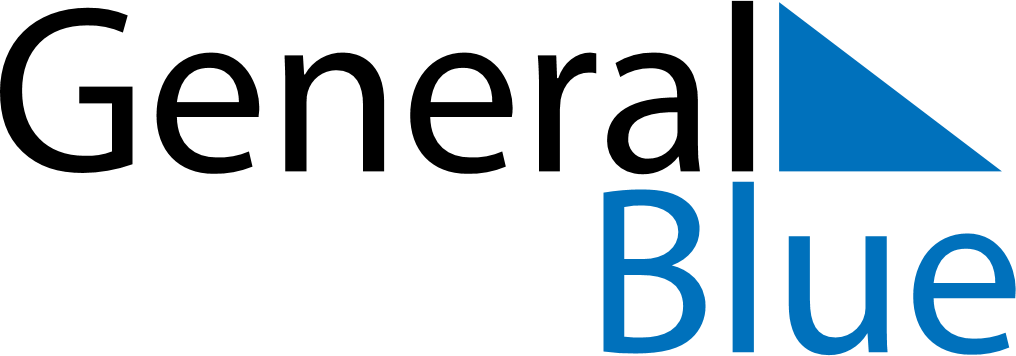 August 2024August 2024August 2024August 2024August 2024August 2024Nova Olinda do Norte, Amazonas, BrazilNova Olinda do Norte, Amazonas, BrazilNova Olinda do Norte, Amazonas, BrazilNova Olinda do Norte, Amazonas, BrazilNova Olinda do Norte, Amazonas, BrazilNova Olinda do Norte, Amazonas, BrazilSunday Monday Tuesday Wednesday Thursday Friday Saturday 1 2 3 Sunrise: 6:04 AM Sunset: 6:01 PM Daylight: 11 hours and 56 minutes. Sunrise: 6:04 AM Sunset: 6:01 PM Daylight: 11 hours and 57 minutes. Sunrise: 6:03 AM Sunset: 6:01 PM Daylight: 11 hours and 57 minutes. 4 5 6 7 8 9 10 Sunrise: 6:03 AM Sunset: 6:01 PM Daylight: 11 hours and 57 minutes. Sunrise: 6:03 AM Sunset: 6:01 PM Daylight: 11 hours and 57 minutes. Sunrise: 6:03 AM Sunset: 6:01 PM Daylight: 11 hours and 57 minutes. Sunrise: 6:03 AM Sunset: 6:01 PM Daylight: 11 hours and 57 minutes. Sunrise: 6:03 AM Sunset: 6:01 PM Daylight: 11 hours and 57 minutes. Sunrise: 6:02 AM Sunset: 6:00 PM Daylight: 11 hours and 58 minutes. Sunrise: 6:02 AM Sunset: 6:00 PM Daylight: 11 hours and 58 minutes. 11 12 13 14 15 16 17 Sunrise: 6:02 AM Sunset: 6:00 PM Daylight: 11 hours and 58 minutes. Sunrise: 6:02 AM Sunset: 6:00 PM Daylight: 11 hours and 58 minutes. Sunrise: 6:01 AM Sunset: 6:00 PM Daylight: 11 hours and 58 minutes. Sunrise: 6:01 AM Sunset: 6:00 PM Daylight: 11 hours and 58 minutes. Sunrise: 6:01 AM Sunset: 6:00 PM Daylight: 11 hours and 59 minutes. Sunrise: 6:01 AM Sunset: 6:00 PM Daylight: 11 hours and 59 minutes. Sunrise: 6:00 AM Sunset: 6:00 PM Daylight: 11 hours and 59 minutes. 18 19 20 21 22 23 24 Sunrise: 6:00 AM Sunset: 6:00 PM Daylight: 11 hours and 59 minutes. Sunrise: 6:00 AM Sunset: 5:59 PM Daylight: 11 hours and 59 minutes. Sunrise: 5:59 AM Sunset: 5:59 PM Daylight: 12 hours and 0 minutes. Sunrise: 5:59 AM Sunset: 5:59 PM Daylight: 12 hours and 0 minutes. Sunrise: 5:59 AM Sunset: 5:59 PM Daylight: 12 hours and 0 minutes. Sunrise: 5:58 AM Sunset: 5:59 PM Daylight: 12 hours and 0 minutes. Sunrise: 5:58 AM Sunset: 5:59 PM Daylight: 12 hours and 0 minutes. 25 26 27 28 29 30 31 Sunrise: 5:58 AM Sunset: 5:58 PM Daylight: 12 hours and 0 minutes. Sunrise: 5:57 AM Sunset: 5:58 PM Daylight: 12 hours and 1 minute. Sunrise: 5:57 AM Sunset: 5:58 PM Daylight: 12 hours and 1 minute. Sunrise: 5:56 AM Sunset: 5:58 PM Daylight: 12 hours and 1 minute. Sunrise: 5:56 AM Sunset: 5:58 PM Daylight: 12 hours and 1 minute. Sunrise: 5:56 AM Sunset: 5:57 PM Daylight: 12 hours and 1 minute. Sunrise: 5:55 AM Sunset: 5:57 PM Daylight: 12 hours and 2 minutes. 